Информационный бюллетень новых поступлений содержит информацию о новых документах, поступивших в фонд библиотеки Полесского государственного университета за указанный месяц.Бюллетень новых поступлений  формируется на основе библиографических записей электронного каталога (https://lib.polessu.by/).Материал размещен в систематическом порядке по отраслям знания, внутри разделов – в алфавите авторов и заглавий.Тематические разделы:Физико-математические наукиНауки о ЗемлеТехника. Технические наукиСельское и лесное хозяйствоЗдравоохранение. Медицинские наукиСоциальные наукиИстория. Исторические наукиЭкономика. Экономические наукиКультура. КультурологияНаука. НауковедениеОбразование. Педагогические наукиЯзыкознаниеИзобразительное искусство и архитектураРелигияФилософияВыставка-просмотр новых поступлений проходит в первую пятницу каждого месяца в читальных залах (корпус № 1 (ул. Кирова, 24), корпус № 3 (ул. Пушкина, 4)).Полесский государственный университет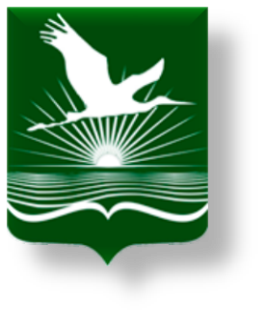 БИБЛИОТЕКАИнформационно-библиографический отделПолесский государственный университетБИБЛИОТЕКАИнформационно-библиографический отделИЮНЬ  2018БЮЛЛЕТЕНЬ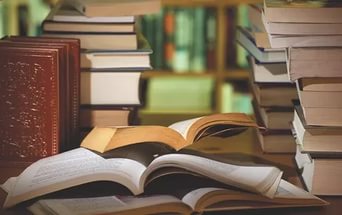 НОВЫХ ПОСТУПЛЕНИЙ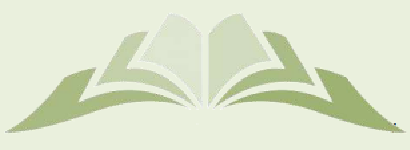 Сиглы хранения:Сиглы хранения:Сиглы хранения:Сиглы хранения:ЧЗ 1 – читальный зал (ул. Кирова,  24)читальный зал (ул. Кирова,  24)читальный зал (ул. Кирова,  24)ЧЗ 2 – читальный зал (ул. Пушкина, 4)читальный зал (ул. Пушкина, 4)читальный зал (ул. Пушкина, 4)А1 – абонемент учебной литературы (ул. Кирова, 24)абонемент учебной литературы (ул. Кирова, 24)абонемент учебной литературы (ул. Кирова, 24)А2 – абонемент научной и художественной лит-ры (ул. Пушкина, 4)абонемент научной и художественной лит-ры (ул. Пушкина, 4)абонемент научной и художественной лит-ры (ул. Пушкина, 4)А3 – абонемент учебной литературы (ул. Пушкина, 4)абонемент учебной литературы (ул. Пушкина, 4)абонемент учебной литературы (ул. Пушкина, 4)ХР – книгохранилищекнигохранилищекнигохранилищеМ – медиатека (зал электронных ресурсов)медиатека (зал электронных ресурсов)медиатека (зал электронных ресурсов)22 - ФИЗИКО-МАТЕМАТИЧЕСКИЕ НАУКИ22.3 - ФИЗИКА22.3У 7122.3У 7122.3У 71Уроженцы Туровщины в науке : приложение к сборнику "Тураушчына: мiнулае, сучаснасць, будучыня". Вып. 3 : Ученый-физик Андрей Михайлович Самсон / Национальная Академия наук Беларуси, Институт физики им. Б.И. Степанова , Общественное объединение "Туровское научно-просветительское общество". - Минск : Позитив-центр, 2017. - 184 с.Экземпляры: всего:1 - ЧЗ 1(1)26 - НАУКИ О ЗЕМЛЕ26.12З-1526.12З-1526.12З-15Задания и рекомендации для выполнения лабораторных и практических работ по разделу "Инженерно-геодезические изыскания" для студентов специальности 1-69 01 01 "Архитектура" : методические указания / Министерство образования Республики Беларусь, Учреждение образования "Брестский государственный технический университет", Кафедра геотехники и транспортных коммуникаций ; сост. Л. Ф. Зуева. - Брест : БГТУ, 2017. - 34 с.Экземпляры: всего:1 - ХР 2(1)26.89(4Беи)С 2426.89(4Беи)С 2426.89(4Беи)С 24Светлый облик Солигорщины  : научно-популярная литература / сост. Е. П. Козырева. - Минск : Четыре четверти, 2016. - 200 с.Экземпляры: всего:1 - ХР 2(1)	3 - ТЕХНИКА. ТЕХНИЧЕСКИЕ НАУКИ32 – РАДИОЭЛЕКТРОНИКА32.846М 7132.846М 7132.846М 71Мищенко, В.Н. Изучение блоков и устройств для телекоммуникационных систем с помощью программы VisSim 5.0 : лабораторный практикум по дисциплине "Системы подвижной радиосвязи и радиоопределения" для студентов специальностей 1-45 01 01 "Многоканальные системы телекоммуникаций", 1-45 01 02 "Радиосвязь, радиовещание и телевидение" всех форм обучения / В. Н. Мищенко ; Министерство образования Республики Беларусь, УО "Белорусский государственный университет информатики и радиоэлектроники", Кафедра систем телекоммуникаций. - Минск : БГУИР, 2014. - 60 с.Экземпляры: всего:1 - ХР 1(1)35 – ХИМИЧЕСКАЯ ТЕХНОЛОГИЯ. ХИМИЧЕСКИЕ ПРОИЗВОДСТВА35.455Б 4335.455Б 4335.455Б 43Белорусский цементный завод. 20 лет : научно-популярная литература / В. К. Заремский ; фот. О. И. Фойницкий. - Могилев : АмелияПринт, 2016. - 316 с.Экземпляры: всего:1 - ЧЗ 2(1)	36 – ПИЩЕВЫЕ ПРОИЗВОДСТВА36.80Н 3436.80Н 3436.80Н 34Научно-практический центр Национальной академии наук Беларуси по продовольствию / Национальная Академия наук Беларуси ; сост.: З. В. Ловкис, Е. С. Кизеева. - Минск, 2017. - 36 с.Экземпляры: всего:1 - ЧЗ 2(1)36.95О-1236.95О-1236.95О-12ОАО "Поставский молочный завод": 75 лет. 1939-2014 : научно-популярная литература / ред. В. И. Рябков. - Минск : СООО "Эволайн", 2014. - 100 с.Экземпляры: всего:1 - ХР 2(1)36.84С 4936.84С 4936.84С 49Слуцкий сахар 50 лет. ОАО "Слуцкий сахарорафинадный комбинат" : научно-популярная литература / Т. Гаврусева, М. Герасимович, Н. Щербаченя. - Минск : Конфидо, 2015. - 152 с.Экземпляры: всего:1 - ХР 2(1)38 – СТРОИТЕЛЬСТВО38.626.2-4О-1238.626.2-4О-1238.626.2-4О-12ОАО "Солигорский домостроительный комбинат". 40 лет : научно-популярная литература / сост.: О. В. Железнякова, А. Г. Макеева ; фот.: М. А. Амелин, Г. А. Санько. - Гомель : Вечерний Гомель-Медиа, 2017Экземпляры: всего:1 - ЧЗ 2(1)38.626.2-4О-8338.626.2-4О-8338.626.2-4О-83Открытое акционерное общество "Гомельский домостроительный комбинат". 50 лет : научно-популярная литература / ред. А. М. Гончаров. - Гомель : Вечерний Гомель-Медиа, 2017. - 204 с.Экземпляры: всего:1 - ЧЗ 2(1)39 – ТРАНСПОРТ39.923.1О-8339.923.1О-8339.923.1О-83Открытое акционерное общество "Могилевский завод лифтового машиностроения". 50 лет : научно-популярная литература / сост. О. В. Железнякова ; фот. И. В. Кузменков. - Гомель : Вечерний Гомель-Медиа, 2016. - 275 с.Экземпляры: всего:1 - ЧЗ 2(1)4 – СЕЛЬСКОЕ И ЛЕСНОЕ ХОЗЯЙСТВО. СЕЛЬСКОХОЗЯЙСТВЕННЫЕ И ЛЕСОХОЗЯЙСТВЕННЫЕ НАУКИ43 – ЛЕСНОЕ ХОЗЯЙСТВО. ЛЕСОХОЗЯЙСТВЕННЫЕ НАУКИ43Г 5543Г 5543Г 55ГЛХУ "Житковичский лесхоз"  : научно-популярная литература / Н. И. Шабаева, Я. М. Чапля ; фот.: А. Е. Якимович, Н. И. Шабаева. - Минск : Конфидо, 2016. - 48 с.Экземпляры: всего:1 - ХР 2(1)43Г 9243Г 9243Г 92ГСЛХУ "Чечерский спецлесхоз". 80 лет : научно-популярная литература / Н. А. Химичев ; фот.: А. Е. Якимович, Н. А. Химичев. - Минск : Конфидо, 2016. - 33 с.Экземпляры: всего:1 - ХР 2(1)43К 6543К 6543К 65Копыльский опытный лесхоз  / Министерство лесного хозяйства Республики Беларусь, Минское государственное производственное лесохозяйственное объединение . - Минск : Юстмаж, 2014. - 17 с.Экземпляры: всего:1 - ХР 2(1)43Р 4643Р 4643Р 46Речицкий опытный лесхоз: путь длиною в 80 лет : научно-популярная литература / А. Ю. Медведев ; ред. Е. Е. Самусенко. - Речица : КУП "Редакция газеты "Дняпровец", 2016. - 23 с.Экземпляры: всего:1 - ХР 2(1)5 - ЗДРАВООХРАНЕНИЕ. МЕДИЦИНСКИЕ НАУКИ54.151.6,23Д 4454.151.6,23Д 4454.151.6,23Д 44Диагностика и лечение сахарного диабета 2 типа в практике врача-терапевта участкового : производственно-практическое издание / Учреждение здравоохранения "Городской эндокринологический диспансер". - Минск, 2015. - 59 с.Экземпляры: всего:1 - ЧЗ 2(1)60 – СОЦИАЛЬНЫЕ НАУКИ60.5 – СОЦИОЛОГИЯ60.524.224О-7560.524.224О-7560.524.224О-75Основы теории коммуникации  : учебник и практикум для академического бакалавриата : рекомендовано Учебно-методическим отделом высшего образования для студентов высших учебных заведений, обучающихся по гуманитарным направлениям и специальностям / ред.: Т. Д. Венедиктова, Д. Б. Гудкова. - М. : ЮРАЙТ, 2018. - 193 с. - (Бакалавр. Академический курс)Экземпляры: всего:1 - ЧЗ 2(1)	60.8 – СОЦИАЛЬНОЕ УПРАВЛЕНИЕ60.84Т 1960.84Т 1960.84Т 19Таратухина, Ю.В. Деловые и межкультурные коммуникации : учебник и практикум для академического бакалавриата : рекомендовано Учебно-методическим отделом высшего образования для студентов высших учебных заведений, обучающихся по экономическим направлениям и специальностям / Ю. В. Таратухина, З. К. Авдеева. - М. : ЮРАЙТ, 2018. - 324 с. - (Бакалавр. Академический курс)Экземпляры: всего:1 - ЧЗ 2(1)60.823.3У 6760.823.3У 6760.823.3У 67Управление персоналом  : типовая учебная программа по учебной дисциплине для специальности 1-26 02 01 "Бизнес-администрирование" : утв. Министерством образования Республики Беларусь 30.11.2016 г. Рег. № ТД-Е.725/тип. / Министерство образования Республики Беларусь, Учебно-методическое объединение по образованию в области управления ; сост. А. А. Касперук. - Минск, 2016. - 11 с.Экземпляры: всего:10 - ЧЗ 2(1), ОК(1), А3(8)63.3 – ИСТОРИЯ. ИСТОРИЧЕСКИЕ НАУКИ63.3(4Беи)-7П 1163.3(4Беи)-7П 1163.3(4Беи)-7П 11Пiлецкi, В.А. Гiсторыя культуры Беларусi : вучэбны дапаможнiк для студэнтау негiстарычных факультэтау ВНУ / В. А. Пiлецкi ; Мiнскi iнавацыйны унiверсiтэт , [б. м.], 2017. - 402 с.Экземпляры: всего:1 - ЧЗ 2(1)65 – ЭКОНОМИКА. ЭКОНОМИЧЕСКИЕ НАУКИ65.010.11И 7165.010.11И 7165.010.11И 71Институциональная экономика  : типовая учебная программа по учебной дисциплине для специальностей: 1-25 01 01 "Экономическая теория", 1-25 01 02 "Экономика": утв. Министерством образования Республики Беларусь 09.11.2017 г. Рег. № ТД-Е.789/тип. / Министерство образования Республики Беларусь, Учебно-методическое объединение по экономическому образованию ; сост.: Э. И. Лобкович, С. А. Кристиневич. - Минск, 2017. - 11 с.Экземпляры: всего:10 - ЧЗ 2(1), А3(8), ОК(1)65.012.3М 5965.012.3М 5965.012.3М 59Макроэкономика  : типовая учебная программа по учебной дисциплине для специальностей: 1-25 01 01 "Экономическая теория"; 1-25 01 02 "Экономика" : утв. Министерством образования Республики Беларусь 10.12.2014 г. Рег. № ТД-Е.528/тип. / Министерство образования Республики Беларусь, Учебно-методическое объединение по экономическому образованию ; сост.: В. А. Воробьев  [и др.]. - Минск, 2014. - 14 с.Экземпляры: всего:10 - ЧЗ 2(1), А3(8), ОК(1)65.012.1М 5965.012.1М 5965.012.1М 59Микроэкономика  : типовая учебная программа по учебной дисциплине для специальностей: 1-25 01 01 "Экономическая теория"; 1-25 01 02 "Экономика" : утв. Министерством образования Республики Беларусь 10.12.2014 г. Рег. № ТД-Е.529/тип. / Министерство образования Республики Беларусь, Учебно-методическое объединение по экономическому образованию ; сост.: А. В. Бондарь, М. Н. Базылева, И. И. Воробьева. - Минск, 2014. - 21 с.Экземпляры: всего:10 - ЧЗ 2(1), А3(8), ОК(1)65.012.1М 5965.012.1М 5965.012.1М 59Микроэкономика  : типовая учебная программа по учебной дисциплине для специальности 1-26 02 01 "Бизнес-администрирование" : утв. Министерством образования Республики Беларусь 07.09.2015 г. Рег. № ТД-Е.627/тип. / Министерство образования Республики Беларусь, Учебно-методическое объединение по образованию в области управления ; сост.: С. В. Лукин, Г. А. Примаченок, О. Н. Ерофеева. - Минск, 2015. - 15 с.Экземпляры: всего:10 - ЧЗ 2(1), А3(8), ОК(1)65.052.201.1ц(0)Т 9865.052.201.1ц(0)Т 9865.052.201.1ц(0)Т 98Тютюрюков, В.Н. Международные стандарты аудита : учебник : для студентов вузов, обучающихся по специальности "Бухгалтерский учет, анализ и аудит" / В. Н. Тютюрюков. - 2-е изд. - М. : Дашков и К*, 2014. - 200 с.Экземпляры: всего:3 - ЧЗ 1(1), А1(2)65.256Ц 3765.256Ц 3765.256Ц 37Ценообразование  : типовая учебная программа по учебной дисциплине для специальности 1-25 01 08 "Бухгалтерский учет, анализ и аудит" : утв. Министерством образования Республики Беларусь 05.02.2018 г. Рег. № ТД-Е.797/тип. / Министерство образования Республики Беларусь, Учебно-методическое объединение по экономическому образованию ; сост.: О. В. Ерчак, В. В. Терешина. - Минск, 2018. - 19 с.Экземпляры: всего:10 - ЧЗ 2(1), ОК(1), ЧЗ 1(1), А1(3), А3(4)65в631Э 4065в631Э 4065в631Э 40Эконометрика  : типовая учебная программа по учебной дисциплине для специальности 1-40 05 01 "Информационные системы и технологии (по направлениям)": утв. Министерством образования Республики Беларусь 09.11.2017 г. Рег. № ТД-I. 1450 /тип. / Министерство образования Республики Беларусь, Учебно-методическое объединение по образованию в области информатики и радиоэлектроники ; сост.: А. Э. Алехина, Т. Г. Пинчук. - Минск, 2017. - 12 с.Экземпляры: всего:10 - ЧЗ 1(1), ЧЗ 2(1), А1(4), А3(3), ОК(1)	65.26 – ФИНАНСЫ. КРЕДИТ. ДЕНЕЖНОЕ ОБРАЩЕНИЕ65.262.10(4Беи)Б 2365.262.10(4Беи)Б 2365.262.10(4Беи)Б 23Банкауская справа Беларусi. Гiсторыя : научно-популярная литература / Ш. I. Бекцiнееу [и др.]. - Мiнск : Беловагрупп, 2017. - 360 с.Экземпляры: всего:1 - ЧЗ 1(1)65.262Д 3465.262Д 3465.262Д 34Деньги, кредит, банки  : типовая учебная программа по учебной дисциплине для специальностей 1-25 01 02 "Экономика", 1-25 01 08 "Бухгалтерский учет, анализ и аудит (в банках)": утв. Министерством образования Республики Беларусь 09.11.2017 г. Рег. № ТД-Е.787/тип. / Министерство образования Республики Беларусь, Учебно-методическое объединение по экономическому образованию ; сост.: Г. И. Кравцова, Г. С. Кузьменко. - Минск, 2017. - 17 с.Экземпляры: всего:10 - ЧЗ 1(1), ЧЗ 2(1), А1(4), А3(3), ОК(1)65.26Ф 5965.26Ф 5965.26Ф 59Финансы и финансовый рынок : типовая учебная программа по учебной дисциплине для специальностей: 1-25 01 02 "Экономика", 1-25 01 01 "Экономическая теория" : утв. Министерством образования Республики Беларусь 19.11.2017 г. Рег. № ТД-Е.780/тип. / Министерство образования Республики Беларусь, Учебно-методическое объединение по экономическому образованию ; сост. О. А. Пузанкевич. - Минск, 2017. - 14 с.Экземпляры: всего:10 - ЧЗ 1(1), ОК(1), ЧЗ 2(1), А1(4), А3(3)65.27 – СТРАХОВАНИЕ65.271-03(4Беи)Б 4365.271-03(4Беи)Б 4365.271-03(4Беи)Б 43Белгостстрах. Филиал по Брестской области. История в лицах : научно-популярная литература / Н. С. Васюк. - Брест : Вечерний Брест, 2016. - 72 с.Экземпляры: всего:1 - ЧЗ 1(1)65.28 – ЭКОНОМИКА ПРИРОДНЫХ РЕСУРСОВ, ПРИРОДОПОЛЬЗОВАНИЯ И ОХРАНЫ ОКРУЖАЮЩЕЙ СРЕДЫ65.28К 4965.28К 4965.28К 49Климук, В.В. Сырьевая экономика в империтивах неоиндустриализации : монография / В. В. Климук ; Министерство образования Республики Беларусь, Барановичский государственный университет. - Барановичи : БарГУ, 2017. - 272 с.Экземпляры: всего:1 - ЧЗ 2(1)65.291.21 – ВНУТРИФИРМЕННОЕ УПРАВЛЕНИЕ. МЕНЕДЖМЕНТ65.291.21О-7565.291.21О-7565.291.21О-75Основы менеджмента и организационное поведение : типовая учебная программа по учебной дисциплине для специальности 1-26 02 01 "Бизнес-администрирование" : утв. Министерством образования Республики Беларусь 07.09.2015 г. Рег. № ТД-Е.626/тип. / Министерство образования Республики Беларусь, Учебно-методическое объединение по образованию в области управления ; сост. С. В. Лукин. - Минск, 2015. - 11 с.Экземпляры: всего:10 - ЧЗ 2(1), А3(8), ОК(1)65.291.3 – МАРКЕТИНГ65.291.3М 2765.291.3М 2765.291.3М 27Маркетинг  : типовая учебная программа по учебной дисциплине для специальности 1-26 02 01 "Бизнес-администрирование" : утв. Министерством образования Республики Беларусь 03.03.2016 г. Рег. № ТД-Е.665/тип. / Министерство образования Республики Беларусь, Учебно-методическое объединение по образованию в области управления ; сост. Е. В. Скворцова. - Минск, 2016. - 13 с.Экземпляры: всего:10 - ЧЗ 2(1), А3(8), ОК(1)	65.32 – ЭКОНОМИКА СЕЛЬСКОГО ХОЗЯЙСТВА65.32(4Беи)Ч-4965.32(4Беи)Ч-4965.32(4Беи)Ч-49Чернавчицкие горизонты  / ред. П. Н. Тишук. - Брест : Полиграфика, 2015. - 35 с.Экземпляры: всего:1 - ХР 2(1)65.43 – ИНДУСТРИЯ ГОСТЕПРИИМСТВА И ТУРИЗМА65.433T7965.433T7965.433T79Tourism in tce circle of the European culture  : научное издание / ed.: A. W. Mikolajczak, R. Dymczyk. - Poznan : Humanistic and Interdisciplinaru Research Group AMU, 2013. - 191 p.Экземпляры: всего:1 - ЧЗ 2(1)71 – КУЛЬТУРА. КУЛЬТУРОЛОГИЯ 71B5371B5371B53Between the Lands. From Poland to Russia via Belarus and Ukrainea journey through cinema, history, literature, memory and music : papers from the Symposium  to mark the 75th birthday of prof. Arnold McMillin. School lf Slavonic and East European Studies University College London 23-25 June 2016  / ред. J. Dingley. - Olsztyn, 2018. - 280 с.Экземпляры: всего:1 - ЧЗ 2(1)71.045С 1471.045С 1471.045С 14Садохин, А.П. Введение в теорию межкультурной коммуникации : учебное пособие : рекомендовано Научно-методическим советом по культурологии Министерства образования РФ для учебных заведений по дисциплине "Культурология" блока ГСЭ государственного образовательного стандарта / А. П. Садохин. - 2-е изд., стереотип. - М. : КНОРУС, 2019. - 254 с. - (Бакалавриат)Экземпляры: всего:2 - ЧЗ 2(1), А3(1)72 – НАУКА. НАУКОВЕДЕНИЕ72(5ОбЭ)A3072(5ОбЭ)A3072(5ОбЭ)A30Al-Suwaidi, J.S. The Triumph of the Will. The Journey of My Experience : научное издание / J. S. Al-Suwaidi. - Abu Dhabi, 2017. - 708 p.Экземпляры: всего:1 - ХР 2(1)74 – ОБРАЗОВАНИЕ. ПЕДАГОГИЧЕСКИЕ НАУКИ74.48я2Н 8374.48я2Н 8374.48я2Н 83Нормативное, методическое и информационное обеспечение вступительной кампании в учреждениях высшего образования в 2018 году : справочник / Министерство образования Республики Беларусь, Государственное учреждение образования "Республиканский институт высшей школы" ; сост.: Р. П. Герловская, С. В. Мирошникова, Ю. М. Лавринович. - Минск : РИВШ , 2018. - 274 с.Экземпляры: всего:1 - ЧЗ 2(1)	81 – ЯЗЫКОЗНАНИЕ81.18А 5081.18А 5081.18А 50Алкина, Е.В. Переводческая семантография. Запись при устном переводе : учебное пособие для академического бакалавриата : рекомендовано Учебно-методическим объединением по образований в области лингвистики Министерства образования и науки РФ для студентов, обучающихся по специальности "Перевод и переводоведение" / Е. В. Алкина. - М. : ЮРАЙТ, 2018. - 145 с. - (Бакалавр - Магистр)Экземпляры: всего:2 - ЧЗ 1(1), А1(1)81.18А 5081.18А 5081.18А 50Алимов, В.В. Теория перевода : пособие для лингвистов-переводчиков / В. В. Алимов ; Российская академия народного хозяйства и государственной службы при президенте Российской Федерации, Московский государственный открытый университет им. В.С. Черномырдина. - М. : ЛЕНАНД, 2017. - 240 с.Экземпляры: всего:2 - ЧЗ 1(1), А1(1)81.002В 1981.002В 1981.002В 19Васильев, Л.М. Современная лингвистическая семантика : учебное пособие : допущено Государственным  комитетом СССР по народному образованию для студентов высших учебных заведений, обучающихся по специальностям "Русский язык и литература" и "Прикладная лингвистика"  / Л. М. Васильев. - М. : Книжный дом "ЛИБРОКОМ", 2015. - 192 с.Экземпляры: всего:2 - ЧЗ 1(1), А1(1)81.18Г 1281.18Г 1281.18Г 12Гаврилов, Л.А. Технология последовательного перевода : учебное пособие для студентов филологических факультетов, обучающихся по программе "Перевод и переводоведение" / Л. А. Гаврилов, Р. И. Зарипов. - М. : ФОРУМ ; М. : ИНФРА-М, 2017. - 146 с. - (Высшее образование: Бакалавриат)Экземпляры: всего:2 - ЧЗ 1(1), А1(1)81.055.51Г 7881.055.51Г 7881.055.51Г 78Графф, Дж. Как писать убедительно: искусство аргументации  в научных и научно-популярных работах : производственно-практическое издание / Дж. Графф, К. Биркенштайн ; пер. с англ. . - М. : Альпина Паблишер, 2014. - 258 с.Экземпляры: всего:1 - ЧЗ 1(1)81.002К 5581.002К 5581.002К 55Кобозева, И.М. Лингвистическая семантика : учебник: рекомендовано научно-методическим советом по филологии УМО университетов РФ для студентов факультетов филологического профиля / И. М. Кобозева ; Московский государственный университет имени М.В. Ломоносова, Филологический факультет. - М. : ЛЕНАНД, 2016. - 352 с.Экземпляры: всего:2 - ЧЗ 1(1), А1(1)81.18Л 2781.18Л 2781.18Л 27Латышев, Л.К. Технология перевода : учебник и практикум для академического бакалавриата  : рекомендовано Учебно-методическим объединением по образованию в области лингвистики Министерства образования и науки Российской Федерации для студентов высших заведений, обучающихся по специальности "Перевод и переводоведение" / Л. К. Латышев, Н. Ю. Северова. - 4-е изд., перераб. и доп. - М. : ЮРАЙТ, 2018. - 263 с. - (Бакалавр. Академический курс)Экземпляры: всего:1 - ЧЗ 1(1)81.18Р 3681.18Р 3681.18Р 36Рекцер, Я.И. Теория перевода и переводческая практика. Очерки лингвистической теории перевода : монография / Я. И. Рекцер ; доп. и комм. Д. И. Ермолович. - 5-е изд., испр. и доп. - М. : Auditoria, 2016. - 244 с.Экземпляры: всего:1 - ЧЗ 1(1)81.2 – ЧАСТНОЕ ЯЗЫКОЗНАНИЕ. ЯЗЫКИ МИРА81.2Нем – НЕМЕЦКИЙ ЯЗЫК81.2НемШ 4081.2НемШ 4081.2НемШ 40Шекасюк, Б.П. Практическая грамматика немецкого языка для студентов-германистов и переводчиков = Deutsch eine übungsgrammatik für germanisten und angenende übersetzer. Teil. 3. Syntax. Der Satz(III. Studienjahr) : учебник. Ч. 3 : Синтаксис. Предложение (III год обучения) / Б. П. Шекасюк. - стериотип. - М. : Книжный дом "ЛИБРОКОМ", 2017. - 208 с.Экземпляры: всего:5 - ЧЗ 1(1), А1(4)81.2Фр – ФРАНЦУЗСКИЙ ЯЗЫК81.2ФрС 5981.2ФрС 5981.2ФрС 59Соколова, Г.Г. Пособие по переводу с русского языка на французский : учебное пособие: допущено Министерством просвещения СССР для студентов педагогических институтов по специальности № 2103 "Иностранные языки" / Г. Г. Соколова. - 4-е изд., стереотип. - М. : ЛЕНАНД, 2018. - 160 с.Экземпляры: всего:1 - ЧЗ 1(1)81.2Рус – РУССКИЙ ЯЗЫК 81.2РусР 2781.2РусР 2781.2РусР 27Рахуба, Т.Н. Русский язык. Научный стиль речи : методические указания для иностранных студентов, обучающихся по специальности "Электронно-информационные системы" (на материалах лекций по информационным технологиям) / Т. Н. Рахуба ; Министерство образования Республики Беларусь, Учреждение образования "Брестский государственный технический университет", Кафедра белорусского и русского языков. - Брест : БГТУ, 2016. - 38 с.Экземпляры: всего:1 - ЧЗ 1(1)85.1 – ИЗОБРАЗИТЕЛЬНОЕ ИСКУССТВО И АРХИТЕКТУРА85.118П 6485.118П 6485.118П 64Потаев, Г.А. Философия современного градостроительства : монография / Г. А. Потаев. - Минск : БНТУ, 2018. - 345 с.Экземпляры: всего:1 - ЧЗ 2(1)86 – РЕЛИГИЯ. МИСТИКА. СВОБОДОМЫСЛИЕ 86.372S9786.372S9786.372S97Swiety Tryfon w kulturze Slowian : научно-популярная литература / ред. R. Dymczyka. - Poznan : Pracownia Humanistycznych Studiow Interdyscyplinarnych UAM, 2017. - 219 p.Экземпляры: всего:1 - ЧЗ 2(1)	87 – ФИЛОСОФИЯ87.447Д 3087.447Д 3087.447Д 30Демина, Л.А. Теория и практика аргументации : учебное пособие / Л. А. Демина ; Московский государственный юридический университет имени О.Е. Кутафина (МГЮА). - М. : Норма ; М. : ИНФРА-М, 2018. - 272 с.Экземпляры: всего:2 - ЧЗ 2(1), А3(1)87.447Т 8287.447Т 8287.447Т 82Тульчинский, Г.Л. Логика и теория аргументации : учебник для академического бакалавриата : рекомендовано Учебно-методическим отделом высшего образования для студентов высших учебных заведений, обучающихся по гуманитарным направлениям и специальностям / Г. Л. Тульчинский, С. С. Гусев, С. В. Герасимов ; ред. Г. Л. Тульчинский. - М. : ЮРАЙТ, 2018. - 233 с. - (Бакалавр. Академический курс)Экземпляры: всего:1 - ЧЗ 2(1)